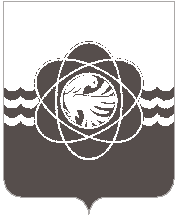 61внеочередной сессии третьего созываот 05.02.2013   № 750Об установлении структуры, штатной численности Контрольно-ревизионнойкомиссии муниципального образования«город Десногорск» Смоленской областиРассмотрев предложение председателя Контрольно-ревизионной комиссии муниципального образования «город Десногорск» Смоленской области об установлении структуры, штатной численности Контрольно-ревизионной комиссии муниципального образования «город Десногорск» Смоленской области, в соответствии с п.2.4 Положения о Контрольно-ревизионной комиссии муниципального образования «город Десногорск» Смоленской области, утвержденного решением Десногорского городского Совета от 25.10.2012 года № 699, Десногорский городской СоветРЕШИЛ:Утвердить  структуру  Контрольно-ревизионной   комиссии    муниципальногообразования «город Десногорск» Смоленской области согласно Приложению № 1.Утвердить     штатную      численность    Контрольно-ревизионной     комиссии муниципального образования «город Десногорск» Смоленской области в количестве 3 единиц согласно Приложению № 2 к настоящему решению.3. Настоящее решение вступает в силу с момента опубликования в газете «Десна».Глава муниципального образования«город Десногорск» Смоленской области                                                       В.Н.Блохин         Приложение № 1         к решению Десногорского         городского Совета          от 05.02.2013 № 750СТРУКТУРАКОНТРОЛЬНО-РЕВИЗИОННОЙ КОМИССИИ МУНИЦИПАЛЬНОГО ОБРАЗОВАНИЯ «ГОРОД ДЕСНОГОРСК» СМОЛЕНСКОЙ ОБЛАСТИПриложение № 2к решению Десногорскогогородского Совета от 05.02.2013 № 750ШТАТНАЯ ЧИСЛЕННОСТЬКОНТРОЛЬНО-РЕВИЗИОННОЙ КОМИССИИ МУНИЦИПАЛЬНОГО ОБРАЗОВАНИЯ «ГОРОД ДЕСНОГОРСК» СМОЛЕНСКОЙ ОБЛАСТИ Председатель Контрольно-ревизионной комиссии муниципального образования «город Десногорск» Смоленской областиАудитор Контрольно-ревизионной комиссии муниципального образования «город Десногорск» Смоленской областиИнспектор Контрольно-ревизионной комиссии муниципального образования «город Десногорск» Смоленской области№ п/пНаименование должностейКоличество штатных единиц1. Председатель Контрольно-ревизионной комиссии муниципального образования «город Десногорск» Смоленской области1 2.Аудитор Контрольно-ревизионной комиссии муниципального образования «город Десногорск» Смоленской области13. Инспектор Контрольно-ревизионной комиссии муниципального образования «город Десногорск» Смоленской области1